Serova School of Dancewww.serovadance.com ~~ dancemag2@gmail.com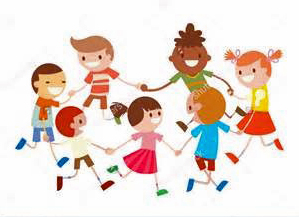 NEW SESSION STARTING ON JANUARY 23Creative Dance with Miss Maggie on Mondays from 2:30-3pm ***8 week session beginning 1/23***Great for boys and girls! Fun socialization, exercise, builds musicality, coordination, rhythm and motor skills!$85.00 8 week sessionDon’t miss out on this opportunity to work with Miss Maggie, a seasoned dance teacher of over 30 years!Child’s Name__________________________________________            Age______Email address_________________________________________            Phone #_______________________Mailing address_________________________________ City____________________  zip code______________Full payment of $85.00 enclosed ______Cash ______Check # (Check payable to “Maggie Sharp”)Special Medical Needs_____ Yes____  No         If yes, explain_____________________I allow my child to participate in the 8 week Creative Movement class with Miss Maggie from Serova School of Dance.  I hereby release both Maggie and Serova School of dance for any accident or injury that may occur.  I allow my child’s picture to be used for marketing and media purposes without name disclosure.  I have disclosed any medical limitations.  My child is physically able to participate in the Creative Movement Class.Signature__________________________________________Date_________________________